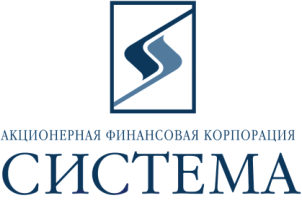 Регламент проведения сбора коммерческих предложений на поставку канцелярских товаров в соответствии с техническим заданием на поставкуОрганизатором проведения процедуры сбора коммерческих предложений в электронной форме назначается компания-оператор ЗАО «Сбербанк-АСТ». Условия проведения: на понижение цены. Порядок и форма извещения участников:  - письменное уведомление по электронной почте - устное уведомление Участники подают заявки на участие в процедуре сбора коммерческих предложений в электронной форме самостоятельно посредством штатного интерфейса закрытой части ЭТП. При этом подача заявки на участие включает прикрепление документов, заявленных в документации, и одноименный регламент проведения процедуры, заверенные печатью и подписью руководителя компании, на УТП в торговой секции http://utp.sberbank-ast.ru/AFK. Начало подачи заявок на участие: «5» июня 2015 года. Окончание подачи заявок на участие: «18» июня 2015 до 15:00                                                               (по московскому времени). Дата и время проведения процедуры: «19» июня 2015 года с 13:00 до 14:00                             (по московскому времени).При возникновении вопросов по техническому функционалу ЭТП просьба обращаться к ответственному менеджеру ЗАО "Сбербанк-АСТ" Змеева  Анастасия Борисовна, Телефон: +7 (495) 787-29-99 доб. 333; abzmeeva@sberbank-ast.ru. Начало и окончание времени проведения торгов определяется по времени сервера http://utp.sberbank-ast.ru/AFK, на котором размещена электронная торговая площадка.ВНИМАНИЕ!!! Торги проводятся с продлением, шаг продления – 10 минут: первое продление – автоматическое, условие последующих продлений – любое понижение ставки хотя бы по одной позиции заявки от лучшего предложения во время продления.ВНИМАНИЕ!!! Время для подачи первого предложения о цене 1 час с момента начала сбора коммерческих предложений.Процедура проводится с продлением. Шаг продления – 10 минут. Условие последующих продлений процедуры – понижение лучшей ставки хотя бы по одному лоту процедуры во время продления. Процедура расчета возможности продления: в 13:50 по московскому времени фиксируются лучшие ставки по каждой позиции/лоту и, процедура продлевается на 10 минут автоматически до 14:00. Последующее продление электронной процедуры рассчитывается от внесения последней лучшей ставки одним из Участников, при этом к времени внесения последней лучшей ставки прибавляется 10 минут. Число последующих продлений не ограничено. Процедура продлевается до тех пор, пока существует разница фиксируемых лучших ставок. Процедура закрывается по истечении срока продления по всем лотам закупочной процедуры, если в этот период условие продления не выполнилось. В процессе проведения процедуры, участникам доступна информация о лучшей цене лота/позиции лота без наименования участника, предлагающего данную цену.Запрещается выставление участниками спецпредложений.Валюта выставляемых цен – российский рубль; стартовая цена за единицу стоимости продукции по позициям указана; шаг изменения (снижения) цены задается и соответствует в валюте торгов (российский рубль) от 10 000 до 55 000 руб.; допускается выставление одинаковых лучших цен несколькими участниками, при этом лучшим признается предложение о цене, поступившее ранее других предложений.Первая внесенная в систему ставка каждого участника может приниматься независимо от шага снижения цены, но ниже начальной максимальной цены по позициям. Обязательным условием участия является выставления ценовых предложений по каждой позиции в рамках одного лота.В ходе проведения процедуры запрещено удалять и обнулять ранее внесенные ставки. Просим Вас при внесении ценового предложения быть внимательными, соблюдать условия действующего регламента, а также вносить ставки (цены) в соответствии с единицей измерения.Цены за единицу товара, полученные в ходе торгов, фиксируются в рублях по курсу 50 рублей за  доллар США.В случае, если значение курса Банка России на дату оформления заказа более чем на 10% отличается относительно 50 рублей за доллар США (выше исходного курса +10% за 1 доллар США либо ниже исходного курса -10% за 1 доллар США), Заказчик  производит оплату в рублях в размере, определяемом в следующем порядке:Коэффициент автоматического пересчета цен (N), рассчитываемый по следующей  формуле: 
N=1+0,5*(Kнов./50–1), где 
“К нов.” – курс доллара США к российскому рублю на дату оформления заказа; 
Таким образом, размер платежа определяется в результате умножения исходных цен на полученный коэффициент N.Скорректированная цена = Исходная цена * N .Обращаем Ваше внимание, что подача предложений, проводится путем снижения начальной максимальной цены договора (итоговой цены). При заключении договора с Победителем цена за единицу товара определяется путем уменьшения максимальной цены за единицу товара, указанной в спецификации на коэффициент снижения, полученный в ходе подаче предложений от начальной максимальной цены договора (итоговой цены). Также обращаем Ваше внимание, что поставка товара другой торговой марки допускается. Участник может предложить аналоги требуемой продукции от других производителей с теми же техническими характеристиками без ущерба качеству продукции ( допускается различие в размерах в несколько мм) . В случае если Участник предлагает товар другой торговой марки, он должен предоставить образцы данного товара Заказчику для оценки соответствия характеристикам, указанным в техническом задании.Товар без указания торговой марки предлагается Участником к поставке любой торговой марки, технические и качественные характеристики которого соответствуют характеристикам, указанным Заказчиком в спецификации на поставку. После завершения процедуры никакие дополнительные ценовые предложения Организатором проведения процедуры приниматься не будут.  Для обновления страницы нажимается клавиша F5 или комбинация клавиш Ctrl+F5. Участие в процедурах для поставщиков бесплатное.Обращаем внимание, что при подаче заявки на ЭТП Участник в составе заявки подает скан копию документа следующих документов:ЕГРЮЛ;Справка в произвольной форме с декларацией выполнения надлежащим образом обязательств в соответствии с требованиями Заказчика, информацию о ресурсных возможностях выполнения услуги и опыте выполнения аналогичных услуг;Спецификацию по форме технического задания без ценовых показателей. Ценовые показатели подаются в ходе торгов.  ВНИМАНИЕ!!! Заявка на участие подается СТРОГО ДО  «18» июня  2015г. 15.00 по мск. времени. ЗАЯВКИ, ПОДАННЫЕ ПОЗЖЕ УКАЗАННОГО СРОКА, ЭТП НЕ БУДЕТ ПРИНИМАТЬ. ВНИМАНИЕ!!! Решение о заключении договора по итогам проведенных электронных торгов принимается Заказчиком самостоятельно, по совокупности оценочных критериев участников торгов: цена и соответствие поставщика требованиям Заказчика.В течение двух часов после закрытия торгов участники должны подтвердить проставленные цены на момент закрытия торгов, направив  отчет-распечатку участника, заверенный подписью руководителя и печатью организации, по  e-mail: patrina@sistema.ru. Отказы от заявленных цен принимаются только в письменном виде.Ценовые предложения участников, не приславших отчет-распечатку, могут не рассматриваться Заказчиком при принятии решения о заключении договора.С регламентом ознакомлен, технический порядок участия в электронных торгах понятен:__________________________________________________________________________                                          Наименование организации-участника торгов__________________________________________________________________________              Должность и подпись с расшифровкой ответственного лица участника торгов